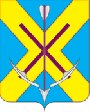 СОВЕТ НАРОДНЫХ ДЕПУТАТОВ СТРЕЛИЦКОГО ГОРОДСКОГО ПОСЕЛЕНИЯСЕМИЛУКСКОГО МУНИЦИПАЛЬНОГО РАЙОНА ВОРОНЕЖСКОЙ ОБЛАСТИШЕСТОГО СОЗЫВАул. Центральная, д.1, р.п.Стрелица, 396941РЕШЕНИЕ                     В соответствии с Федеральным законом от 06.10.2003 № 131-ФЗ «Об общих принципах организации местного самоуправления в Российской Федерации», в целях приведения Устава Стрелицкого городского поселения   Семилукского муниципального района Воронежской области в соответствие с действующим законодательством, Совет народных депутатов Стрелицкого городского поселенияРЕШИЛ:         1.    Принять проект решения «О внесении изменений в Устав Стрелицкого городского поселения Семилукского муниципального района Воронежской области» (приложение №1).          2. Назначить и провести публичные слушания по проекту решения «О внесении изменений в Устав Стрелицкого городского поселения Семилукского муниципального района Воронежской области» 29.07.2022 года в 10 часов в здании администрации Стрелицкого городского поселения по адресу: Воронежская область Семилукский район рабочий поселок Стрелица улица Центральная,1.         3. Утвердить организационный комитет по подготовке и проведению публичных слушаний в следующем составе:   1) Мысков Виктор Алексеевич – глава администрации Стрелицкого городского поселения;   2) Голубина Галина Михайловна - глава Стрелицкого городского поселения;    3) Зайцева Татьяна Григорьевна - депутат Совета народных депутатов Стрелицкого городского поселения.        4. Организационному комитету провести работу по организации публичных слушаний в соответствии с Положением о публичных слушаниях и общественных обсуждений в Стрелицком городском поселении Семилукского муниципального района Воронежской области, утвержденным решением Совета народных депутатов Стрелицкого городского поселения от 25.04.2020 №100.        5.    Обнародовать настоящее решение.        6. Настоящее решение вступает в силу после его официального обнародования и подлежит размещению на сайте администрации Стрелицкого городского поселения в сети Интернет www.strelicacity.ruГлава Стрелицкого городского поселения                                                                   Г.М. Голубина1) Часть 2 статьи 25 изложить в новой редакции:«2. Глава Стрелицкого городского поселения избирается Советом народных депутатов  Стрелицкого городского поселения  из числа кандидатов, представленных конкурсной комиссией по результатам конкурса и возглавляет администрацию Стрелицкого городского поселения»;2) Пункты: 5, 6, 7 статьи 26 считать утратившими силу;3) В части 2 статьи 27:а) пункт 1 изложить в новой редакции:«1) избрание главы  Стрелицкого городского поселения из числа кандидатов, представленных конкурсной комиссией по результатам конкурса, установление порядка проведения конкурса по отбору кандидатур на должность главы Стрелицкого городского поселения, установление общего числа членов конкурсной комиссии по отбору кандидатур на должность главы Стрелицкого городского поселения, назначение половины членов конкурсной комиссии по отбору кандидатур на должность главы Стрелицкого городского поселения;»;б) пункт 2 считать утратившим силу;в) пункт 8 изложить в новой редакции:«8) заслушивание ежегодных отчетов главы Стрелицкого городского поселения о результатах его деятельности, о результатах деятельности администрации Стрелицкого городского поселения, и иных подведомственных главе Стрелицкого городского поселения органов местного самоуправления, в том числе о решении вопросов, поставленных Советом народных депутатов Стрелицкого городского поселения;»;г) пункт 11 изложить в новой редакции:«11) избрание и освобождение от должности председателя, заместителя председателя Совета народных депутатов Стрелицкого городского поселения ;»;д) пункт 22 считать утратившим силу;4) Дополнить статьей 28.1 следующего содержания:«Статья 28.1. Организация деятельности Совета народных депутатов Стрелицкого городского поселения.1. Организацию деятельности Совета народных депутатов Стрелицкого городского поселения осуществляет председатель Совета народных депутатов Стрелицкого городского поселения, избираемый Советом народных депутатов Стрелицкого городского поселения из своего состава открытым голосованием на срок полномочий Совета народных депутатов Стрелицкого городского поселения.2.По представлению председателя Совета народных депутатов Стрелицкого городского поселения на заседании Совета народных депутатов Стрелицкого городского поселения из числа депутатов открытым голосованием избирается заместитель председателя Совета народных депутатов Стрелицкого городского поселения.3. Председатель Совета народных депутатов Стрелицкого городского поселения и его заместитель считаются избранными, если за них подано большинство голосов депутатов, избранных в Совет народных депутатов Стрелицкого городского поселения.4. Порядок избрания председателя Совета народных депутатов Стрелицкого городского поселения и его заместителя устанавливается Регламентом Совета народных депутатов Стрелицкого городского поселения.5. В случае временного отсутствия председателя Совета народных депутатов Стрелицкого городского поселения (отпуск, командировка, болезнь), или невозможности исполнения им своих обязанностей по другим причинам, обязанности председателя Совета народных депутатов Стрелицкого городского поселения исполняет заместитель председателя Совета народных депутатов Стрелицкого городского поселения.В случае досрочного прекращения полномочий председателя Совета народных депутатов Стрелицкого городского поселения, на ближайшем заседании Совета народных депутатов Стрелицкого городского поселения избирается новый председатель Совета народных депутатов, в порядке, предусмотренном Регламентом Совета народных депутатов.6. Председатель и иные должностные лица Совета народных депутатов Стрелицкого городского поселения подотчетны Совету народных депутатов Стрелицкого городского поселения. Формы отчетов и порядок их представления определяются нормативным правовым актом Совета народных депутатов Стрелицкого городского поселения.7. Из числа депутатов Совета народных депутатов Стрелицкого городского поселения в порядке, установленном Регламентом Совета народных депутатов Стрелицкого городского поселения, создаются постоянные (на срок его полномочий) комиссии по вопросам, отнесенным к компетенции Совета народных депутатов Стрелицкого городского поселения.Совет народных депутатов Стрелицкого городского поселения в порядке, установленном Регламентом Совета народных депутатов поселения, вправе создавать временные комиссии.Полномочия и порядок деятельности комиссий Совета народных депутатов Стрелицкого городского поселения определяются Регламентом Совета народных депутатов и принимаемыми Советом народных депутатов Стрелицкого городского поселения положениями о соответствующих комиссиях.»;5) Статью 29 изложить в новой редакции:«Статья 29. Полномочия председателя Совета народных депутатов Стрелицкого городского поселения по организации деятельности Совета народных депутатов Стрелицкого городского поселения.1. Председатель Совета народных депутатов Стрелицкого городского поселения, для обеспечения функционирования Совета народных депутатов Стрелицкого городског поселения:1) созывает сессии Совета народных депутатов Стрелицкого городского поселения;2) формирует повестку дня сессии;3) вносит на рассмотрение сессии вопросы и проекты решений, актов резолютивного характера;4) издает распоряжения по вопросам организации деятельности Совета народных депутатов Стрелицкого городского поселения, подписывает решения Совета народных депутатов Стрелицкого городского поселения;5) организует и контролирует выполнение актов Совета народных депутатов  Стрелицкого городского поселения;6) осуществляет иные полномочия в соответствии с законодательством Российской Федерации и Воронежской области, настоящим Уставом и решениями Совета народных депутатов Стрелицкого городского поселения;2. Председатель Совета народных депутатов Стрелицкого городского поселения осуществляет свои полномочия на непостоянной основе.»;6)  Статью 30 изложить в новой редакции:«Статья 30. Сессия Совета народных депутатов Стрелицкого городского поселения.1. Совет народных депутатов Стрелицкого городского поселения осуществляет свою деятельность в форме сессий, в период которых он рассматривает все вопросы, отнесенные к его компетенции. Работой Совета народных депутатов Стрелицкого городского поселения руководит председатель Совета народных депутатов Стрелицкого городского поселения, а в его отсутствие - заместитель председателя Совета народных депутатов Стрелицкого городского поселения.2. Сессия Совета народных депутатов Стрелицкого городского поселения состоит из заседаний Совета народных депутатов Стрелицкого городского поселения, а также проводимых в период между ними заседаний комиссий Совета народных депутатов Стрелицкого городского поселения.3. Заседания Совета народных депутатов Стрелицкого городского поселения правомочны, если на них присутствует более 50 процентов от избранного числа депутатов.4. Совет народных депутатов Стрелицкого городского поселения принимает Регламент, регулирующий вопросы организации деятельности Совета народных депутатов Стрелицкого городского поселения.5. Первое заседание Совета народных депутатов Стрелицкого городского поселения созывается не позднее чем в трехнедельный срок со дня избрания в Совет народных депутатов Стрелицкого городского поселения не менее 2/3 от установленного числа депутатов.Первое заседание вновь избранного Совета народных депутатов  Стрелицкого городского поселения открывает и ведет до избрания председателя Совета народных депутатов Стрелицкого городского поселения старейший по возрасту депутат Совета народных депутатов Стрелицкого городского поселения.Последующие заседания открывает и ведет председатель Совета народных депутатов Стрелицкого городского поселения, а в его отсутствие – заместитель председателя Совета народных депутатов Стрелицкого городского поселения.6. Очередные заседания созываются по мере необходимости, но не реже одного раза в три месяца. Внеочередные - в двухнедельный срок по основаниям, указанным в части 7 настоящей статьи.7. Основаниями для созыва внеочередной сессии Совета народных депутатов Стрелицкого городского поселения являются требование главы  Стрелицкого городского поселения, либо требование не менее 1/3 от числа избранных депутатов Совета народных депутатов Стрелицкого городского поселения. Предложение о созыве сессии должно содержать перечень вносимых на обсуждение вопросов.В случае досрочного прекращения полномочий председателя Совета народных депутатов Стрелицкого городского поселения внеочередная сессия для выборов нового председателя Совета народных депутатов Стрелицкого городского поселения созывается по инициативе заместителя председателя Совета народных депутатов Стрелицкого городского поселения в соответствии с Регламентом Совета народных депутатов Стрелицкого городского поселения.»;7) Статью 34 изложить в новой редакции:«Статья 34 Глава Стрелицкого городского поселения.1. Глава Стрелицкого городского поселения является высшим должностным лицом Стрелицкого городского поселения и наделяется Уставом Стрелицкого городского поселения собственными полномочиями по решению вопросов местного значения. Глава Стрелицкого городского поселения является выборным должностным лицом местного самоуправления, осуществляющим свои полномочия на постоянной основе.2. Глава Стрелицкого городского поселения избирается Советом народных депутатов Стрелицкого городского поселения из числа кандидатов, представленных конкурсной комиссией по результатам конкурса, большинством голосов от установленного числа депутатов Совета народных депутатов Стрелицкого городского поселения и возглавляет администрацию  Стрелицкого городского поселения.3. Порядок проведения конкурса по отбору кандидатур на должность главы Стрелицкого городского поселения устанавливается решением Совета народных депутатов Стрелицкого городского поселения. Порядок проведения конкурса должен предусматривать опубликование условий конкурса, сведений о дате, времени и месте его проведения не позднее чем за 20 дней до дня проведения конкурса.Кандидатом на должность главы Стрелицкого городского поселения может быть зарегистрирован гражданин, который на день проведения конкурса не имеет в соответствии с Федеральным законом от 12.06.2002 № 67-ФЗ «Об основных гарантиях избирательных прав и права на участие в референдуме граждан Российской Федерации» ограничений пассивного избирательного права для избрания выборным должностным лицом местного самоуправления.Общее число членов конкурсной комиссии Стрелицкого городского поселения устанавливается Советом народных депутатов Стрелицкого городского поселения, из которых половина членов конкурсной комиссии назначается Советом народных депутатов Стрелицкого городского поселения, а другая половина – главой Семилукского муниципального района Воронежской области.Условиями конкурса могут быть предусмотрены требования к профессиональному образованию и (или) профессиональным знаниям и навыкам, которые являются предпочтительными для осуществления главой  Стрелицкого городского поселения полномочий по решению вопросов местного значения.Совету народных депутатов Стрелицкого городского поселения для проведения голосования по кандидатурам на должность главы Стрелицкого городского поселения представляется не менее двух зарегистрированных конкурсной комиссией кандидатов.4. Избрание главы Стрелицкого городского поселения оформляется решением Совета народных депутатов Стрелицкого городского поселения, которое подлежит официальному опубликованию в течение 10 дней с момента принятия этого решения.5. Срок полномочий главы Стрелицкого городского поселения - 5 лет.Полномочия главы Стрелицкого городского поселения начинаются со дня его вступления в должность и прекращаются в день вступления в должность вновь избранного главы Стрелицкого городского поселения.В течение 10 дней со дня вступления в должность вновь избранного главы Стрелицкого городского поселения происходит передача дел от прежнего вновь избранному главе Стрелицкого городского поселения.Решение об изменении срока полномочий, а также решение об изменении перечня полномочий и (или) порядка избрания главы Стрелицкого городского поселения применяется только к главе Стрелицкого городского поселения, избранному после вступления в силу соответствующего решения.6. Глава Стрелицкого городского поселения должен соблюдать ограничения, запреты, исполнять обязанности, которые установлены Федеральным законом от 25 декабря 2008 года N 273-ФЗ «О противодействии коррупции», Федеральным законом от 3 декабря 2012 года N 230-ФЗ «О контроле за соответствием расходов лиц, замещающих государственные должности, и иных лиц их доходам», Федеральным законом от 7 мая 2013 года N 79-ФЗ «О запрете отдельным категориям лиц открывать и иметь счета (вклады), хранить наличные денежные средства и ценности в иностранных банках, расположенных за пределами территории Российской Федерации, владеть и (или) пользоваться иностранными финансовыми инструментами».7. Глава Стрелицкого городского поселения подконтролен и подотчетен населению Стрелицкого городского поселения и Совету народных депутатов  Стрелицкого городского поселения.8. Глава Стрелицкого городского поселения представляет Совету народных депутатов Стрелицкого городского поселения ежегодные отчеты о результатах своей деятельности, о результатах деятельности администрации  Стрелицкого городского поселения и иных подведомственных ему органов местного самоуправления, в том числе о решении вопросов, поставленных Советом народных депутатов Стрелицкого городского поселения.9. В случае временного отсутствия главы Стрелицкого городского поселения (отпуск, командировка, болезнь) полномочия главы Стрелицкого городского поселения, временно исполняет главный специалист Стрелицкого городского поселения.10. В случае досрочного прекращения полномочий главы Стрелицкого городского поселения либо применения к нему по решению суда мер процессуального принуждения в виде заключения под стражу или временного отстранения от должности его полномочия временно исполняет должностное лицо администрации Стрелицкого городского поселения, определяемое в соответствии с решением Совета народных депутатов Стрелицкого городского поселения.В случае досрочного прекращения полномочий главы Стрелицкого городского поселения избрание главы Стрелицкого городского поселения, избираемого Советом народных депутатов Стрелицкого городского поселения из числа кандидатов, представленных конкурсной комиссией по результатам конкурса, осуществляется не позднее чем через шесть месяцев со дня такого прекращения полномочий.При этом если до истечения срока полномочий Совета народных депутатов Стрелицкого городского поселения осталось менее шести месяцев, избрание главы Стрелицкого городского поселения из числа кандидатов, представленных конкурсной комиссией по результатам конкурса, осуществляется в течение трех месяцев со дня избрания Совета народных депутатов Стрелицкого городского поселения в правомочном составе.В случае, если избранный Советом народных депутатов Стрелицкого городского поселения глава Стрелицкого городского поселения, полномочия которого прекращены досрочно на основании правового акта губернатора Воронежской области об отрешении от должности главы Стрелицкого городского поселения либо на основании решения Совета народных депутатов Стрелицкого городского поселения об удалении главы Стрелицкого городского поселения в отставку, обжалует данные правовой акт или решение в судебном порядке. Совет народных депутатов Стрелицкого городского поселения не вправе принимать решение об избрании главы Стрелицкого городского поселения, избираемого из числа кандидатов, представленных конкурсной комиссией по результатам конкурса, до вступления решения суда в законную силу.»;8) Статью 35 изложить в новой редакции:«Статья 35. Полномочия главы Стрелицкого городского поселения.1. Глава Стрелицкого городского поселения обладает следующими полномочиями:1) представляет Стрелицкое городское поселение в отношениях с органами местного самоуправления других муниципальных образований, органами государственной власти, гражданами и организациями, без доверенности действует от имени Стрелицкого городского поселения;2) подписывает и обнародует в порядке, установленном настоящим Уставом, нормативные правовые акты, принятые Советом народных депутатов Стрелицкого городского поселения;3) издает в пределах своих полномочий правовые акты;4) вправе требовать созыва внеочередного заседания Совета народных депутатов Стрелицкого городского поселения;5) обеспечивает осуществление органами местного самоуправления полномочий по решению вопросов местного значения и отдельных государственных полномочий, переданных органам местного самоуправления федеральными законами и законами Воронежской области.»;9) Статью 36 изложить в новой редакции:«Статья 36. Администрация Стрелицкого городского поселения1. Администрация Стрелицкого городского поселения — исполнительно-распорядительный орган Стрелицкого городского поселения, возглавляемый главой Стрелицкого городского поселения  на принципах единоначалия.2. Администрация Стрелицкого городского поселения обладает правами юридического лица.3. Структура администрации Стрелицкого городского поселения утверждается Советом народных депутатов Стрелицкого городского сельского поселения по представлению главы Стрелицкого городского поселения.»;10) Статью 37 изложить в новой редакции:«Статья 37. Полномочия администрации Стрелицкого городского поселения.1. Администрация Стрелицкого городского поселения наделяется настоящим Уставом полномочиями по решению вопросов местного значения и полномочиями для осуществления отдельных государственных полномочий, переданных органам местного самоуправления федеральными законами и законами Воронежской области.2. К полномочиям администрации Стрелицкого городского поселения относятся:1) обеспечение исполнения органами местного самоуправления Стрелицкого городского поселения полномочий по решению вопросов местного значения Стрелицкого городского поселения в соответствии с федеральными законами, законами Воронежской области, настоящим Уставом, нормативными правовыми актами Совета народных депутатов Стрелицкого городского поселения;2) осуществление отдельных государственных полномочий, переданных органам местного самоуправления федеральными законами и законами Воронежской области;3) иные полномочия, определенные федеральными законами и законами Воронежской области, настоящим Уставом.3. В целях реализации полномочий, указанных в части 2 настоящей статьи, глава Стрелицкого городского поселения, исполняющий полномочия главы администрации Стрелицкого городского поселения:1) обладает правом внесения в Совет народных депутатов Стрелицкого городского поселения проектов муниципальных правовых актов;2) представляет на утверждение Совета народных депутатов Стрелицкого городского поселения структуру администрации Стрелицкого городского поселения;3) вносит на утверждение Совета народных депутатов Стрелицкого городского поселения проекты местного бюджета, стратегии социально-экономического развития Стрелицкого городского поселения, организует их исполнение;4) организует и контролирует в пределах своей компетенции выполнение решений Совета народных депутатов Стрелицкого городского поселения, постановлений и распоряжений администрации Стрелицкого городского поселения органами местного самоуправления, предприятиями, учреждениями, организациями, гражданами и должностными лицами на территории Стрелицкого городского поселения;5) проводит прием граждан, должностных лиц органов и организаций, организует рассмотрение жалоб, предложений и заявлений, принимает по ним решения;6) принимает на работу и увольняет работников администрации, организует их аттестацию, повышение их квалификации, применяет к ним меры поощрения, привлекает их к дисциплинарной ответственности;7) принимает меры по защите интересов Стрелицкого городского поселения в государственных и иных органах, в том числе в суде, арбитражном суде;8) осуществляет иные функции, предусмотренные федеральным законодательством, законодательством Воронежской области, настоящим Уставом, нормативными правовыми актами Совета народных депутатов Стрелицкого городского поселения.»;11) Статью 38 признать утратившей силу;12) Статью 39 признать утратившей силу.28.06.2022г.  №162О проекте решения Совета народных депутатов Стрелицкого городского поселения Семилукского муниципального района «О внесении изменений в Устав Стрелицкого городского поселения Семилукского муниципального района Воронежской области»Приложение №1к решению Совета народных депутатовСтрелицкого городского поселенияот 28.06.2022 №162«О проекте решения Совета народных депутатов                                                                   Стрелицкого городского поселения                                                                                                                                                                                                                                                                   Семилукского       муниципального района «О внесении изменений в Устав Стрелицкого городского поселенияСемилукского муниципального районаВоронежской области»